documentationpre-purchase health and safety considerationsUsing the table below as a guide, complete the relevant section prior to purchasing the item.  All items are to be completed by the person requesting the purchase and confirmed by the Authorising Officer.Notes: For repeat purchases, the Authorising Officer must verify that a Pre-purchase checklist has been completed.Where a Pre-purchase checklist has not been completed, the Authorising Officer must ensure that it is completed.A list of most commonly used Australian Standards commonly used in purchasing.Consideration must be given to Waste Disposal pathways in accordance with the Health & Safety: Waste management requirements.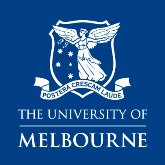 health & safety
pre-purchase checklistThis pre-purchase checklist ensures that any hazards associated with the intended purchase are identified and adequate controls to eliminate or mitigate health and safety risks associated with the product are considered and implemented.This form is to be used in conjunction with the Health & Safety: Purchasing requirements.Purchase order numberSupplierDescription of items to be purchasedPurpose of purchasePerson requesting purchaseDateAuthorising officerDateGoods and ServicesRisk RatingDocumentationOffice stationery and suppliesLowNilPPEMediumHealth & Safety: Pre-purchase checklist – PPE sectionOffice FurnitureMediumHealth & Safety: Pre-purchase checklist – Office furniture sectionPortable EquipmentMediumHealth & Safety: Pre-purchase checklist – Portable equipment sectionChemicals and SubstancesHighHealth & Safety: Pre-purchase checklist – Chemical and substances sectionRadiation SourcesHighHealth & Safety: Pre-purchase checklist – Radiation sectionPlant/Equipment and Electrical EquipmentHighHealth & Safety: Pre-purchase checklist – Plant and equipment sectionPre-purchase health & safety ConsiderationsYNN/AIf no, list controls/requirements Pre-purchaseFor all pre-purchase categories there has been consultation with HSR/employees affectedPersonal Protective Equipment and ClothingPersonal Protective Equipment and ClothingPersonal Protective Equipment and ClothingPersonal Protective Equipment and ClothingPersonal Protective Equipment and ClothingRelevant Australian Standard markingInstructions on use, fitting, storage and maintenance Suitable for purposeOffice Furniture Office workstation furniture, equipment and storage  Office Furniture Office workstation furniture, equipment and storage  Office Furniture Office workstation furniture, equipment and storage  Office Furniture Office workstation furniture, equipment and storage  Office Furniture Office workstation furniture, equipment and storage  Item/s have been designed and sourced with consideration to ergonomics and end user comfortWorkstation furniture is sourced from the University preferred supplier panel and meets the requirements of the University of Melbourne Design StandardsItems are stable, ani- tip, free of sharp corners, edges, entrapment hazards and pinch pointsWorkstation furniture accommodates a wide range of user characteristics- size, weight, disabilitySItems that have capacity for adjustment can be adjusted easilyThe item is available for a trial period or for user testing if required Consideration been given to load rating of items e.g seating, shelving, monitor arm to support selected monitor weight  Portable Equipment (e.g. trolleys, ladders, step-stools, whiteboards)Portable Equipment (e.g. trolleys, ladders, step-stools, whiteboards)Portable Equipment (e.g. trolleys, ladders, step-stools, whiteboards)Portable Equipment (e.g. trolleys, ladders, step-stools, whiteboards)Portable Equipment (e.g. trolleys, ladders, step-stools, whiteboards)Consideration has been given to the environment in which the equipment/item will be used – space, paths of travel, heights, clearances including overhead, floor surfacesThe design of the equipment /item has been considered – size, weight, material, structure and design, moveability and handlingThe nature of the load or materials to be handled has been factored into the selectionThe load rating capacity matches the task requirements The equipment is easy to use and training will be available for staffChemicals and Substances including biologicalsChemicals and Substances including biologicalsChemicals and Substances including biologicalsChemicals and Substances including biologicalsChemicals and Substances including biologicalsCurrent Safety Data Sheet SuppliedIs the substance correctly labelled and packagedSuitable storage available:dangerous goods storagebiological storagepoisons and drugs storagegas cylinder storagebundingPoisons permitScheduled Carcinogens LicenceEnd user chemical declarationStaff are competent/trained to useSuitable first aid and emergency equipment/procedures in placeASNO permitHigh Consequence DG exemption (ammonium nitrate)Radiation SourcesRadiation SourcesRadiation SourcesRadiation SourcesRadiation SourcesContact DRSO or Radiation Safety AdvisorIonising radiation licenceUse LicencePlant/Equipment including electrical appliancesPlant/Equipment including electrical appliancesPlant/Equipment including electrical appliancesPlant/Equipment including electrical appliancesPlant/Equipment including electrical appliancesPlant hazard assessment from manufacturer/supplierLicencing/registration/permitNoise less than 85 dBASuitable guarding/emergency stops/safety devicesMeets relevant Australian Electrical StandardsNew electrical equipment taggedInstruction manuals, information about safe use, maintenanceOperator licence/certificate of competency requiredStaff are competent/trained to installStaff are competent/trained to useStaff are competent/trained to maintainSuitable first aid and emergency equipment/procedures in placeOtherOtherOtherOtherOther